
____________________________________________________________________________________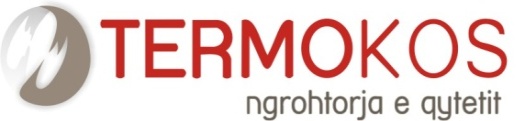 Bazuar në nenin 8 të Ligjit Nr. 03/L-212 i Punës si dhe në mbështetje të Udhëzimit Administrativ (MPMS) Nr. 07/2017 Për Rregullimin e Procedurave të konkursit në Sektorin Publik, NP “Termokos” SH. A, shpall:K O N K U R SPËR PLOTËSIMIN E VENDEVE TË  PUNËS
Titulli i pozitës: Referentë për shërbim ndaj konsumatorëve - një (1) vend puneDetyrat dhe përgjegjësitë:Pranon palët-konsumatorët dhe i informon ata;Pranon ankesat dhe kërkesat e konsumatorëve  siç janë; kualiteti i dobët i shërbimit, faturave te pa sakta, llogaritja e gabuar e borxhit të vjetër, zbatimi i gabuar i procedurës për falje të borxheve, kërkesat për lidhje të reja regjistrim të njehsorëve dhe ndërrimin e grupit tarifor, ndërrimet e emrave te pronareve;Ankesat e pranuara nga konsumatori i regjistron në libër me datën që i pranon dhe ia dorëzon përgjegjësit;Lidhë kontrata për shërbime dhe i regjistron në program softuerik;Në program i regjistron vendimet për falje të borxhit dhe i mban evidencat për  rastet sociale;Kualifikimet dhe përgatitja profesionaleFakulteti ekonomik. Tri  (3) vite përvojë pune.Njohja e mirë e punës me kompjuter (Microsoft Office).Të ketë aftësi komunikuese dhe të jetë në gjendje të punojë i pavarur dhe në ekipe, të jetë fleksibil në ndryshime dhe orar ,si dhe ti përballojë punën nën presion.Titulli i pozitës: Referent në Departamentin e Distribuimit - një (1) vend puneDetyrat dhe përgjegjësitë:Është përgjegjës t’i pranojë dhe ti evidentojë të gjitha reklamimet me shkrim nga konsumatorët;Është përgjegjës për njoftimin me kohë të udhëheqësit të njësisë për reklamimet e konsumatorëve; Bën evidentimin e të gjitha intervenimeve ditore, materialit të shpenzuar dhe pajisjeve të instaluara dhe bazuar në këto evidenca jep informacione për nevojat e rajonit për material dhe pjesë rezervë; Bën përmbledhjen e të dhënave për parametra  të nënstacioneve;Përgatitë kërkesa për material dhe mbanë evidencë për shpenzimin e tij;Duhet që për rajonin e tij ë bëjë raportin ditor në fund të orarit të punës, ku do të përfshijë të gjitha aktivitet ditore të rajonit;Duhet të ketë bashkëpunim direkt me punëtorët e terrenit;Duhet të ketë sjellje korrekte  me banues të cilët lajmërojnë për problemet e tyre për ngrohje dhe të marrë shënime të sakta për ato probleme;Është i obliguar të mbajë evidencë për materialet dhe pajisjet e shpenzuara dhe instaluara në terrenin, të cilin e mbulon njësia e tij;Mbi punën e kryer raporton në baza ditore, javore dhe mujore;Kryen edhe punët tjera, të cilat delegohen nga menaxhmenti.Kualifikimet dhe përgatitja profesionaleShkollim i mesëm ose i lartë.Tri  (3) vite përvojë pune.Njohja e mirë e punës me kompjuter (Microsoft Office) e dëshirueshme.Të ketë aftësi komunikuese dhe të jetë në gjendje të punojë i pavarur dhe në ekipe, të jetë fleksibil në ndryshime dhe orar, si dhe ti përballojë punën nën presion.  Titulli i pozitës: Kontrollor për verifikimin e lidhjeve te reja - një (1) vend puneDetyrat dhe përgjegjësitë:Bënë kontrollimin e të gjitha kyçjeve ekzistuese në teren;Verifikon  kyçjet e reja;Përpilimin e procesverbalit të verifikimit në teren të kyçjeve të reja; Identifikon  konsumatorët të cilët shfrytëzojnë energjinë ngrohëse në mënyrë të paautorizuar;Verifikon  ndryshimet e llojit të destinacionit të sipërfaqes ngrohëse;Verifikon  të dhënat personale të konsumatorëve;Përgatitë listën e përgjithshme të konsumatorëve të verifikuar;Bënë verifikimin e sipërfaqes ngrohëse te konsumatorët;Bënë përgatitjen e lëndëve për shërbimet në vijim për ekzekutim të lëndës; Mbi punën e kryer raporton në baza ditore dhe javore;Kryen dhe punët tjera të cilat delegohen nga Menaxhmenti.Kualifikimet dhe përgatitja profesionaleShkollim i mesëm ose i lartë.Tri  (3) vite përvojë pune.Njohja e mirë e punës me kompjuter (Microsoft Office) e dëshirueshme.Të ketë aftësi komunikuese dhe të jetë në gjendje të punojë i pavarur dhe në ekipe, të jetë fleksibil në ndryshime dhe orar, si dhe ti përballojë punën nën presion.  Informatë për procedurën e konkurimit  Aplikantët e interesuar për këto vende pune duhet të bashkangjesin këto dokumente:Aplikacionin e plotësuar.CV e aplikantit.Dëshminë e kualifikimit shkollor.Dëshminë mbi përvojën e punës, referencat si dhe certifikata tjera profesionale.Certifikatën nga Gjykata që nuk jeni nën hetime (Valide).Dokumentin e identifikimit - letërnjoftimi i fotokopjuar. Letër Motivuese për pozitën të cilën aplikoni.Konkursi është i hapur 15 ditë kalendarike nga dita e publikimit në faqet zyrtare të NP “Termokos’’Sh.A, si dhe në gazetat ditore, duke filluar nga data 07.08.2020 deri me datë 21.08.2020 si datë e mbylljes së konkursit. Aplikantët e interesuar kërkesën për aplikim me dokumentacion të rregullt, duhet ta paraqesin në arkivin e NP ”Termokos’’Sh.A., Rr. 28 Nëntori nr. 181, në Prishtinë, çdo ditë pune prej orës 8:30 – 15:30. Aplikacioni mund të shkarkohet nga webfaqja e “Termokos”-it www.termokos.org apo mund të merret në zyrat e ndërmarrjes. Aplikacionet e dorëzuara pas afatit të paraparë nuk pranohen, ndërsa aplikacionet e mangëta refuzohen. Informatat shtesë mund të sigurohen përmes numrit të telefonit: 038/ 541-780.Këtu mund te shkarkoni aplikacionin duke mbajtur shtypur tastin CTRL dhe duke klikuar Shkarko Aplikacionin me ngjyre te kaltër: Shkarko AplikacioninOse duke kopjuar këtë link:http://termokos.org/wp-content/uploads/2020/01/APLIKACION-PUNËSIMI-2020.docx